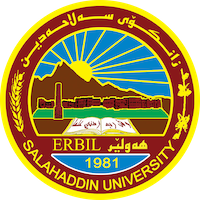 Academic Curriculum Vitae 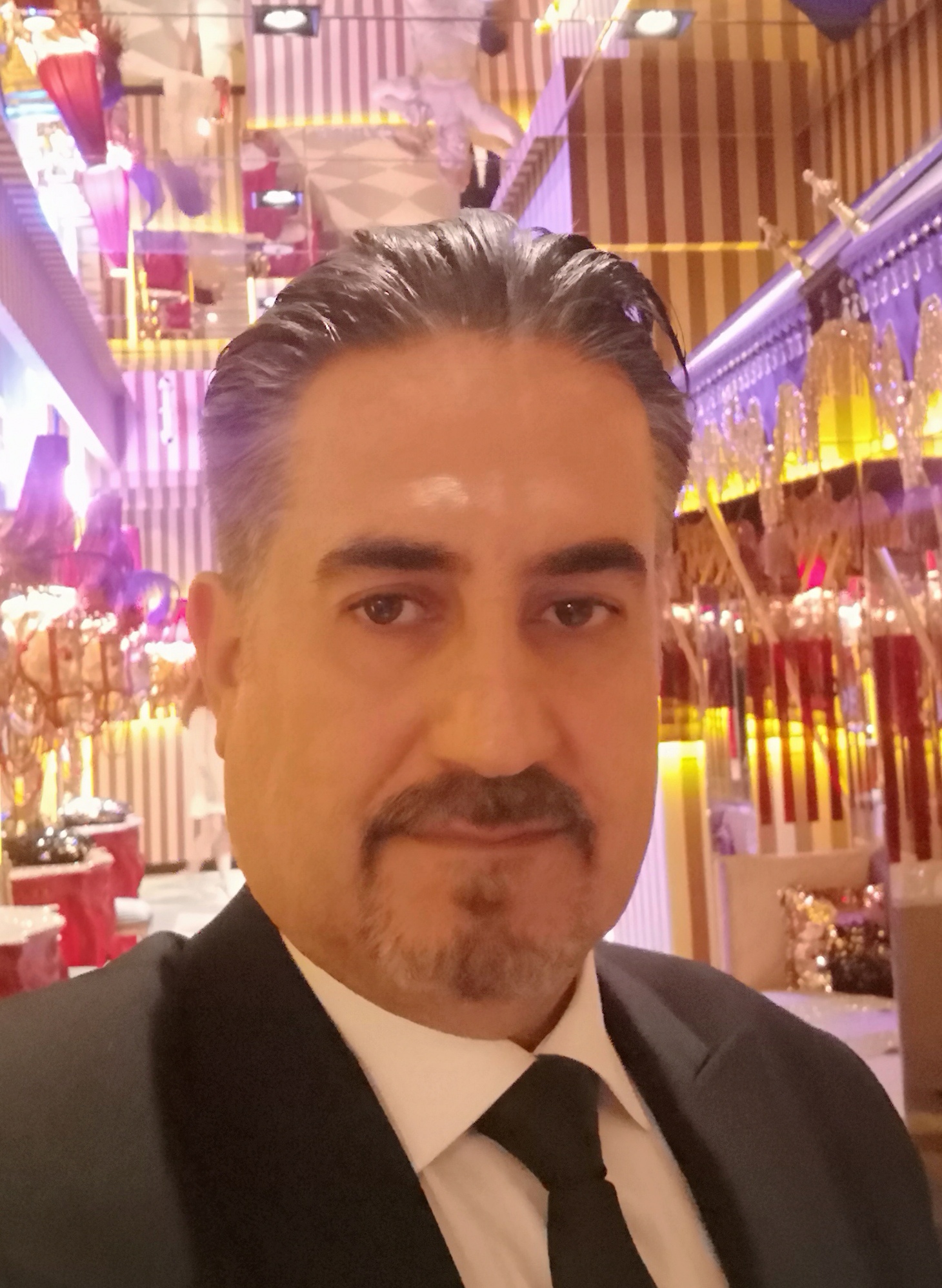 Personal Information:Full Name:PIROT JAWDAT ABDULRAHMAN BAZZAZAcademic Title:  Assistant lecturerEmail: (pirot.bazzaz@su.edu.krd)Mobile:+9647504617975Education:Employment:Qualifications Participate in train the proficiency English language course (160 hours listening, speaking, reading comprehension, vocabulary, grammar and essay writing. Participate in Computer Training Course Which started from 15\7\2007 to 30\8\2007Participate in Teaching Methods Course No.Teaching experience:Research and publicationsState all researches, publication you made.Conferences and courses attendedFunding and academic awards List any bursaries, scholarships, travel grants or other sources of funding that you were awarded for research projects or to attend meetings or conferences.Professional memberships Kurdistan Agricultural Engineers Syndicate IraqKurdistan Teacher Union      3-Iraq Agricultural Engineers Syndicate .Professional Social Network Accounts:DegreesUniversityCollegeDepartmentCountryDate of CompletionBachelormosulAgricultureHorticultureMosul/   Iraq1995MasterSalahaddin University-ErbilAgriculturePlant productionKurdistan  Region/   Iraq2010Date of EmploymentUniversityCollegeDepartment1\10\2000Salahaddin University-ErbilAgriculturePlant productionNoTeaching CoursesLevelPrinciple of Horticulture(theory &practical)UndergraduateAgricultuer extension(theory &practical)UndergraduateHorticultuer seed production(theory &practical)UndergraduateVegetable production (practical)UndergraduateOrnamental plant (practical)UndergraduatePlant Biotecnology (practical)UndergraduatePrinciple of Fruit Production(practical)UndergraduateTurfgrass (practical)UndergraduateNoConferences titleConference PlaceParticipation TypeDate6th International Conference and WorkShops on Basic and Aplied SciencesSalahaddin University-ErbilParticipate as guest    18-19\3\20171st International Conference of Agri SciencesSalahaddin University-ErbilParticipate as guest6-7\11\2023NoConferences titleConference PlaceParticipation TypeDate3Academic Symposium of IslamicMedicine (NASIM),Salahaddin University-ErbilParticipate as guest22/09/20224EPU SYMPOSIMSalahaddin University-ErbilParticipate as guest2-3\5\2017Profile linkSocial AccountNo.https://academics.su.edu.krd/pirot.bazzazAcademic profilehttps://orcid.org/my-orcid?orcid=0009-0002-1553-0103Orcid